SCHEDA DI ISCRIZIONE - CORSO AIDI TOSCANA“EDDD ELABORAZIONE DIGITALE DEI DATI DIAGNOSTICI”8 – 9 Febbraio 2020 - FIRENZE Nome………………………………………………………………………………………………..Cognome………………………………………………………………………………..Iscritto all’Ordine di ____________________________________  Tessera n. _________________________________________Dati per fatturazioneNome…………………………………………………………. ………………………………Cognome…………………………………………………………..............................Società…………………………………………………………………………………Sede:Via/Fraz……………………………………………………………………………………… nr……………….Cap…………………………Città………………………………………………………………………………… Prov…………………………………………………..Codice Fiscale…………………………………………………………………………………………………………………………...Privato    si        no      		Regime dei minimi/ Forfettario  si          no  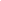 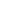 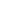 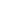 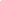 Partita IVA................................................................................................................................................................................................Codice ID univoco.......................................................................................................................................................................................PEC.............................................................................................................................................................................................................e-mail…………………………………………………………Telefono……………………………………………………Cell……………………………………………………………..QUOTE DI ISCRIZIONE IVA 22% INCLUSA Per le iscrizioni pervenute alla segreteria entro il 6 gennaio 2020Per le iscrizioni pervenute alla segreteria dopo il 6 gennaio 2020ESTREMI PER IL PAGAMENTO Il pagamento può essere effettuato solo tramite bonifico bancario intestato a:Associazione Igienisti Dentali Italiani    Codice IBAN: IT 10 B 03268 04000 053847864740Indicando nella causale il nome e cognome del partecipante e inviando la scheda di iscrizione compilata in ogni sua parte con allegata copia del bonifico, IN DATA CONTESTUALE AL PAGAMENTO DEL BONIFICO, al seguente indirizzo mail:aiditoscana@gmail.comcorsiecongressi@aidiitalia.com In caso di disdetta del partecipante, sarà possibile ricevere un rimborso pari al 50% del costo del corso fino a 20 giorni prima della data dell'evento, ed al 20% fino a 7 giorni prima dell'evento.  ATTENZIONE!!!PRIMA DI PROCEDERE CON L'ISCRIZIONE SI PREGA DI ASSICURARSI DELLA DISPONIBILITÀ' DEL POSTO CONTATTANDO LA SEGRETERIA ORGANIZZATIVA, INVIANDO UNA MAIL A: aiditoscana@gmail.com⁯Autorizzo il trattamento dei dati personali ai sensi del D. L. 196/2003.  I dati saranno trattati da AIDI nel pieno rispetto del D.L. 196/03. “Codice in materia di protezione dei dati personali”. Data ____/____/______                                                                            Firma________________________Presa visione delle informazioniI dati personali conferiti dall’Interessato sono trattati nel rispetto delle disposizioni previste dal Regolamento (UE) 2016/679 (GDPR) e dalla normativa nazionale vigente in materia. In particolare, sono trattati in modo lecito, corretto e trasparente; raccolti per finalità determinate, esplicite e legittime; sono adeguati, pertinenti e limitati a quanto necessario rispetto alle finalità per le quali sono trattati; sono esatti e, se necessario, aggiornati; conservati in una forma che consente l’identificazione dell’Interessato per un arco di tempo non superiore al conseguimento delle finalità per le quali sono trattati; trattati in modo da garantire un’adeguata sicurezza, compresa la protezione mediante misure tecniche e organizzative adeguate. L’Interessato con la sottoscrizione del presente documento dichiara di aver ricevuto le informazioni relative alla tutela e alla protezione dei propri dati personali rese ai sensi degli artt.13 e 14 del GDPR e della normativa nazionale vigente in materia, allegate al presente documento, costituendone parte integrante e sostanziale dello stesso. Tali informazioni possono essere consultate anche sul sito www.aiditalia.it.                                                                                                                                                                                                                                    Firma                                    _________________________, li ________________                                                                                                                                                                                                                                                                                                                                                                                                                    ______________________________________________________   Consenso al trattamento dei dati Il sottoscritto, esaminate le informazioni sopra riportate, nella consapevolezza che il proprio consenso è puramente facoltativo oltre che revocabile in qualsiasi momento, •  Presta il consenso   •  Nega il consensoa ricevere newsletter e/o comunicazioni a mezzo sms, email, whatsapp, posta cartacea o telefonate con operatore aventi a oggetto iniziative ed eventi promossi e/o sponsorizzati di natura commerciale non direttamente riferibili all’attività Statutaria dell’Associazione•  Presta il consenso   •  Nega il consensoalle attività di profilazione (quali analisi e/o previsione automatizzata della professione e/o dell'ubicazione)•  Presta il consenso   •  Nega il consensoalla somministrazione di questionari di valutazione per finalità di indagini di mercato•  Presta il consenso   •  Nega il consensoalla pubblicazione di foto e video dell'interessato sul sito del titolare per finalità di marketing•  Presta il consenso   •  Nega il consensoalla pubblicazione sul sito del titolare dei seguenti dati: nome, cognome, level e città_____________________________, li ________________                                                                                              Firma                                                                                                                                   _______________________________________________________Socio AIDI tessera n. _____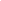                     € 450         NON Socio AIDI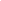 € 600Socio AIDI tessera n. _____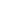                     € 500         NON Socio AIDI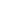 € 650